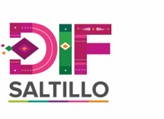 II. Marco Jurídico aplicable al Sistema para el Desarrollo Integral de la Familia de Saltillo Coahuila de ZaragozaFecha de actualización: 31/12/2020Área Responsable: Subdirección de Asuntos JurídicosNombre del Responsable de actualizar la información: Lic. Alejandro Gabriel Llama Rodríguez Tipo de normatividad(catálogo)Denominación de la norma que se reportaFecha de publicación en DOF u otromedio oficial o institucionalFecha de última modificación,en su casoHipervínculo al documento de la normaConstitución Política de los Estados Unidos MexicanosConstitución Política de los Estados Unidos Mexicanos05/02/191724/12/2020https://www.diputados.gob.mx/LeyesBiblio/index.htmTratado internacionalConvención de los Derechos del Niño20/11/198919/11/2002https://www.diputados.gob.mx/LeyesBiblio/index.htmLey FederalLey de la Comisión Nacional de los Derechos Humanos29/06/199225/06/2018https://www.diputados.gob.mx/LeyesBiblio/index.htmLey FederalLey de Migración25/05/201111/12/2020https://www.diputados.gob.mx/LeyesBiblio/index.htmLey GeneralLey General de los Derechos de Niñas, Niños yAdolescentes04/12/201417/10/2019https://www.diputados.gob.mx/LeyesBiblio/index.htmConstitución Política de laentidad federativaConstitución Política del Estado de Coahuila deZaragoza19/02/191802/10/2020https://congresocoahuila.gob.mx/portal/leyes-estatales-vigentes/CódigoCódigo Municipal para el Estado de Coahuila deZaragoza20/07/199904/12/2020https://congresocoahuila.gob.mx/portal/leyes-estatales-vigentes/EstatutoEstatuto Jurídico para los Trabajadores al Servicio delEstado de Coahuila21/10/197227/11/2020https://congresocoahuila.gob.mx/portal/leyes-estatales-vigentes/Ley LocalLey de Acceso a la Información Pública para el Estadode Coahuila de Zaragoza21/07/201727/11/2020https://congresocoahuila.gob.mx/portal/leyes-estatales-vigentes/Ley LocalLey de Acceso de las Mujeres a una Vida Libre deViolencia para el Estado de Coahuila de Zaragoza08/03/201627/11/2020https://congresocoahuila.gob.mx/portal/leyes-estatales-vigentes/Ley LocalLey de Archivos Públicos para el Estado de Coahuila deZaragoza25/05/200700/00/0000https://congresocoahuila.gob.mx/portal/leyes-estatales-vigentes/Ley LocalLey de Asistencia Social y Protección de Derechos delEstado de Coahuila de Zaragoza27/04/201227/11/2020https://congresocoahuila.gob.mx/portal/leyes-estatales-vigentes/Ley LocalLey de Cultura Física y Deporte del Estado de Coahuilade Zaragoza17/06/201429/09/2020https://congresocoahuila.gob.mx/portal/leyes-estatales-vigentes/Ley LocalLey de Desarrollo Cultural para el Estado de Coahuilade Zaragoza29/04/200526/09/2017https://congresocoahuila.gob.mx/portal/leyes-estatales-vigentes/Ley LocalLey de Entrega-Recepción del Estado y Municipios de Coahuila de Zaragoza29/04/200504/02/2020https://congresocoahuila.gob.mx/portal/leyes-estatales-vigentes/Ley LocalLey de Igualdad entre Mujeres y Hombres en el Estadode Coahuila de Zaragoza31/05/201310/07/2020https://congresocoahuila.gob.mx/portal/leyes-estatales-vigentes/Ley LocalLey de Instituciones y Asociaciones de BeneficenciaPrivada para el Estado de Coahuila27/10/200626/12/2017https://congresocoahuila.gob.mx/portal/leyes-estatales-vigentes/Ley LocalLey de la Comisión de los Derechos Humanos del Estado de Coahuila de Zaragoza05/06/200714/08/2020https://congresocoahuila.gob.mx/portal/leyes-estatales-vigentes/Ley LocalLey del Instituto Estatal de Defensoría Pública deCoahuila de Zaragoza22/03/201325/06/2019https://congresocoahuila.gob.mx/portal/leyes-estatales-vigentes/Ley LocalLey de los Derechos de las Personas Adultas Mayorespara el Estado de Coahuila de Zaragoza10/06/200518/12/2020https://congresocoahuila.gob.mx/portal/leyes-estatales-vigentes/Ley LocalLey de Medios Alternos de Solución de Controversiaspara el Estado de Coahuila12/07/200527/11/2018https://congresocoahuila.gob.mx/portal/leyes-estatales-vigentes/Ley LocalLey de Población y Desarrollo Municipal para el Estadode Coahuila de Zaragoza11/09/200727/10/2020https://congresocoahuila.gob.mx/portal/leyes-estatales-vigentes/Ley LocalLey de Prestación de Servicios para la Atención, Cuidado y Desarrollo Integral Infantil del Estado deCoahuila de Zaragoza02/09/201401/12/2017https://congresocoahuila.gob.mx/portal/leyes-estatales-vigentes/Ley LocalLey de Prevención, Asistencia y Atención de laViolencia Familiar25/10/200220/10/2020https://congresocoahuila.gob.mx/portal/leyes-estatales-vigentes/Ley LocalLey de Procedimiento Administrativo para el Estado deCoahuila de Zaragoza17/08/200721/11/2017https://congresocoahuila.gob.mx/portal/leyes-estatales-vigentes/Ley LocalLey de Procuración de Justicia del Estado de Coahuila de Zaragoza16/05/200809/08/2016http://congresocoahuila.gob.mx/portal/wp- content/uploads/2014/11/coa157.pdfLey LocalLey de Profesiones para el Estado de Coahuila deZaragoza06/11/199815/01/2019https://congresocoahuila.gob.mx/portal/leyes-estatales-vigentes/Ley LocalLey de Protección a la Maternidad en el Estado deCoahuila24/10/200829/10/2019https://congresocoahuila.gob.mx/portal/leyes-estatales-vigentes/Ley LocalLey de Protección Civil para el Estado de Coahuila deZaragoza14/05/201020/10/2020https://congresocoahuila.gob.mx/portal/leyes-estatales-vigentes/Ley LocalLey de Rendición de Cuentas y Fiscalización Superiordel Estado de Coahuila de Zaragoza22/09/2017                                   10/07/2020https://congresocoahuila.gob.mx/portal/leyes-estatales-vigentes/Ley LocalLey de Responsabilidades de los Servidores Públicos Estatales y Municipales del Estado de Coahuila24/04/198411/08/2017https://congresocoahuila.gob.mx/portal/leyes-estatales-vigentes/Ley LocalLey de Víctimas para el Estado de Coahuila de Zaragoza02/05/201427/11/2020https://congresocoahuila.gob.mx/portal/leyes-estatales-vigentes/Ley LocalLey del Registro Civil para el Estado de Coahuila deZaragoza25/07/200322/11/2019https://congresocoahuila.gob.mx/portal/leyes-estatales-vigentes/Ley LocalLey del Sistema Estatal para la Garantía de losDerechos Humanos de Niños y Niñas del Estado de Coahuila de Zaragoza18/03/201420/10/2020https://congresocoahuila.gob.mx/portal/leyes-estatales-vigentes/Ley LocalLey del Sistema Integral de Justicia para Adolescentes del Estado de Coahuila de Zaragoza11/07/201427/11/2020https://congresocoahuila.gob.mx/portal/leyes-estatales-vigentes/Ley LocalLey Estatal de Educación28/05/199627/11/2020https://congresocoahuila.gob.mx/portal/leyes-estatales-vigentes/Ley LocalLey Estatal de Salud30/07/199327/11/2020https://congresocoahuila.gob.mx/portal/leyes-estatales-vigentes/Ley GeneralLey General de Bienes del Estado de Coahuila20/05/200420/05/2004https://www.diputados.gob.mx/LeyesBiblio/index.htmLey GeneralLey General de Transparencia y Acceso a laInformación Pública04/05/201513/08/2020https://www.diputados.gob.mx/LeyesBiblio/index.htmLey OrgánicaLey Orgánica de la Administración Pública del Estadode Coahuila de Zaragoza19/12/201720/10/2020https://congresocoahuila.gob.mx/portal/leyes-estatales-vigentes/Ley OrgánicaLey Orgánica del Organismo Público Descentralizado de la Administración Municipal Denominado“Dirección de Pensiones y Otros Beneficios Sociales para los Trabajadores al Servicio del Municipio deSaltillo”29/12/201513/12/2019https://congresocoahuila.gob.mx/portal/leyes-estatales-vigentes/Ley LocalLey para el Desarrollo e Inclusión de las Personas con Discapacidad del Estado de Coahuila de Zaragoza31/05/201322/10/2019https://congresocoahuila.gob.mx/portal/leyes-estatales-vigentes/Ley LocalLey para el Desarrollo Integral de la Juventud delEstado de Coahuila de Zaragoza28/10/201431/01/2020https://congresocoahuila.gob.mx/portal/leyes-estatales-vigentes/Ley LocalLey para la Distribución de Participaciones y Aportaciones Federales a los Municipios del Estado deCoahuila de Zaragoza 202031/12/201931/12/2019https://congresocoahuila.gob.mx/portal/leyes-estatales-vigentes/Ley LocalLey para la Familia de Coahuila de Zaragoza15/12/201526/06/2020https://congresocoahuila.gob.mx/portal/leyes-estatales-vigentes/Ley LocalLey para la Implementación de los Sistemas de Pensiones de los Municipios del Estado de Coahuila deCoahuila de Zaragoza03/10/201402/10/2015https://congresocoahuila.gob.mx/portal/leyes-estatales-vigentes/Ley LocalLey para la Prevención Social de la Violencia y la Delincuencia, con Participación Ciudadana del Estadode Coahuila de Zaragoza08/04/201225/06/2019https://congresocoahuila.gob.mx/portal/leyes-estatales-vigentes/Ley LocalLey para la Prevención y Combate a la PobrezaExtrema en el Estado de Coahuila de Zaragoza29/11/201317/03/2017https://congresocoahuila.gob.mx/portal/leyes-estatales-vigentes/Ley LocalLey para la Prevención, Atención y Control del Acoso Escolar para el Estado de Coahuila de Zaragoza13/11/201531/01/2020https://congresocoahuila.gob.mx/portal/leyes-estatales-vigentes/Ley LocalLey para la Transferencia de Funciones y Servicios Públicos del Estado a los Municipios15/03/200500/00/0000 https://congresocoahuila.gob.mx/portal/leyes-estatales-vigentes/Ley LocalLey para Prevenir y Sancionar las Prácticas de Corrupción en los Procedimientos de Contratación Pública del Estado de Coahuila de Zaragoza y susMunicipios19/10/201226/12/2017https://congresocoahuila.gob.mx/portal/leyes-estatales-vigentes/Ley LocalLey para Promover la Igualdad y Prevenir la Discriminación en el Estado de Coahuila de Zaragoza24/08/201727/11/2020https://congresocoahuila.gob.mx/portal/leyes-estatales-vigentes/Ley GeneralLey General de Responsabilidades Administrativas18/07/201613/04/2020https://www.diputados.gob.mx/LeyesBiblio/index.htmAcuerdo Acuerdo de creación del Sistema para el Desarrollo Integral de la Familia del Municipio de Saltillo, Coahuila de Zaragoza29/06/201219/07/2016http://periodico.sfpcoahuila.gob.mx/ReglamentoReglamento de la Ley General de los Derechos deNiñas, Niños y Adolescentes02/12/201502/12/2015https://www.diputados.gob.mx/LeyesBiblio/regley/Reg_LGDNNA.pdf